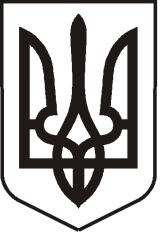 УКРАЇНАЛУГАНСЬКА   ОБЛАСТЬ ПОПАСНЯНСЬКА  МІСЬКА  РАДА ВИКОНАВЧИЙ КОМІТЕТРIШЕННЯ 25 січня 2019 року               	       м. Попасна	                                           № 6Про надання згоди СЛД №3 м. Попасна комбінованого центру телекомунікацій № 342 м. Сєвєродонецьк Харківської філії публічного акціонерного товариства «УКРТЕЛЕКОМ» на монтаж обладнання в житлових будинках у м. Попасна           Розглянувши лист станційно-лінійної дільниці №3 м. Попасна комбінованого центру телекомунікацій № 342 м. Сєвєродонецьк Харківської філії Публічного Акціонерного Товариства «УКРТЕЛЕКОМ» від 09.01.2019 № 01/1 з проханням надати дозвіл на монтаж обладнання в житлових будинках у м. Попасна за такими адресами, як: буд. № 3, 5а, 7, 48, 50, 58 по вул. Первомайська, буд. № 1 та № 3 по пров. Службовий, буд. № 149, 151, 153, 155 по вул. Миру, буд. № 1 та № 2 на пл. Героїв та буд. № 3 по вул. Спортивна, у зв’язку з розвитком Інтернету за технологією FTTB (використання волоконно-оптичних ліній зв’язку), забезпечення потреби у доступі до всесвітніх інформаційних ресурсів мережі Інтернет високої якості, керуючись ч. 6 ст. 31 Закону України «Про телекомунікації», Законом України «Про особливості здійснення права власності у багатоквартирному будинку», ст. ст. 369, 382, 401, 402 Цивільного кодексу України, ст. ст. 29, 31, 40, 52 Закону України «Про місцеве самоврядування в Україні», виконком Попаснянської  міської ради      ВИРІШИВ:Надати згоду станційно-лінійній дільниці № 3 м. Попасна комбінованого центру телекомунікацій № 342 м. Сєвєродонецьк Харківської філії Публічного Акціонерного Товариства «УКРТЕЛЕКОМ» на монтаж обладнання та подальшу його експлуатацію в житлових будинках у м. Попасна за такими адресами, як:  буд.№3, 5а, 7, 48, 50, 58 по вул. Первомайська, буд. № 1 та № 3 по пров. Службовий, буд.№149, 151, 153, 155 по вул. Миру, буд. № 1 та № 2 на пл. Героїв та буд. № 3 по вул. Спортивна, які є комунальною власністю територіальної громади міста Попасна, а саме:в яких створено ОСББ: буд. № 3 по вул. Первомайська – ОСББ «Квант»;буд. № 5а по вул. Первомайська – ОСББ «Омєга-Попасна»;буд. № 7 по вул. Первомайська – ОСББ «Граніт-Попасна»;буд. № 50 по вул. Первомайська – ОСББ «Ластівка-Попасна»;буд. № 58 по вул. Первомайська – ОСББ «Попасняночка»;буд. № 3 по вул. Спортивна – ОСББ «Успіх-Попасна»;буд. № 149 по вул. Миру – ОСББ «Уют»;буд. № 151 по вул. Миру – ОСББ «Злагода 151»;буд. № 153 по вул. Миру – ОСББ «Світанок»;буд. № 155 по вул. Миру – ОСББ «Інтеграл»;які знаходяться в управлінні керуючих компаній:буд. № 1 та № 3 по пров. Службовий та буд. № 48 по вул. Первомайська – ПП «Центроград-Попасна»;буд. № 1 та № 2 на пл. Героїв – ПП «Елітжитлком».Станційно-лінійній дільниці №3 м. Попасна комбінованого центру телекомунікацій № 342 м. Сєвєродонецьк Харківської філії Публічного Акціонерного Товариства «УКРТЕЛЕКОМ» (Євдокімов Д.В.) у встановленому порядку: Узгодити типові робочі проекти з монтажу обладнання в житлових будинках м. Попасна, які є комунальною власністю територіальної громади міста Попасна згідно вищевикладеного переліку, з їх управителями. Укласти договори встановлення сервітуту:з Виконавчим комітетом Попаснянської міської ради м. Попасна на надання доступу в житлові будинки: № 1 та № 3 по пров. Службовий, № 48 по вул.Первомайська, №1 та №2 на пл. Героїв, які знаходяться в управління ПП «Елітжитлком» та ПП «Центроград-Попасна» та з ОСББ кожного з будинків згідно вищевикладеного переліку, які є комунальною власністю територіальної громади м. Попасна для монтажу обладнання і його подальшого обслуговування на умовах прийняття участі у витратах на утримання і ремонт житлових будинків, конструктивні елементи яких будуть використовуватись для монтажу обладнання. Укласти договори з ТОВ «ЕНЕРА СХІД» на оплату електроенергії, яку споживатиме телекомунікаційне обладнання, яке буде встановлене в багатоквартирних житлових будинках м. Попасна згідно переліку та які є комунальною власністю територіальної громади м. Попасна і погодити їх з управителями будинків.Визнати таким, що втратило чинність рішення виконавчого комітету Попаснянської міської ради від 20.01.2017 № 5 «Про надання згоди Станційно-лінійній дільниці №3 м. Попасна ПАТ «УКРТЕЛЕКОМ» на монтаж обладнання в житловому будинку №48 по вул. Первомайська у м. Попасна».Контроль за виконанням цього рішення покласти на відділ житлово-комунального   господарства, архітектури, містобудування та землеустрою виконавчого комітету Попаснянської міської ради (Бондарева М.О.).   Міський голова                                                                                       Ю.І.Онищенко    